  GREAT VALLEY MUSIC PARENTS ASSOCIATION  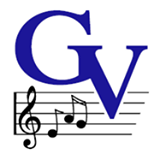 2021-2022 SPONSORSHIP PROGRAMIN-KIND SPONSORYou and/or your local business can play an “instrumental” role in supporting GVMPA and the Great Valley School District Music program by making an in-kind donation.  For each contribution, the donor will receive Corporate or Individual/Family sponsorship benefits equal to the value of the gift.  For the 2021-2022 school year, we are in need of the following:T-Shirts – approximately 400 T-shirts are purchased each year to outfit, promote and celebrate the efforts of our many ensembles including marching band, pep band, XTreme Band Camp, and the GVMS Musical.  Estimated Value: $4,000Formalwear – An extremely important function of GVMPA, we take responsibility for managing and refreshing tuxes and gowns for students in our choir and symphony ensembles.  Refresh quantity is approximately 15-20 items per year.  Estimated Value: $2,500  Bottled Water – One of our most important consumables, we use approximately 150 cases for the Shack, and another 50+ for the students during bus trips for competitions.  Estimated Value: $2,000Canned/Bottled Drinks – Soda, Lemonade, Iced Tea and Sports Drinks are a staple at the Shack…approximately 175 cases each season.  Estimated Value: $2,500Water Ice – Approximately 40 gallons of water ice are provided for students after the Spring Strings Festival and other smaller events.  Estimated Value: $600 Soft Pretzels – provided at the concession stand for Home football games, as well as various other events, the need is for approximately 1,500 soft pretzels.  Estimated Value: $600  - SOLD French Fries – Our most popular item in the Shack, we typically use Sixty (60) 30lb cases each season.  Estimated Value: $1,100 - SOLDPizza – A popular item at the Shack, we are in need of approximately 60 pizzas per football season (10 per game), and another 60 at various times of the year to feed students prior to competitions and performances.  Estimated Value: $1,000 - SOLDHot Dogs – You can’t run a concession stand without hot dogs!  We typically use 80 dozen during the football season, with another 30 dozen throughout the year for special events.  Estimated Value: $350Hamburgers – They go hand-in-hand with hot dogs and french fries!  40 boxes per year is the norm.  Estimated Value: $1,000Propane/Gas Grill(s) – How would we cook the hot dogs, burgers and fries without GAS and GRILLS?!  Estimated Value: $800 - SOLDTrophies/Plaques – New to GVMPA, we have begun hosting an Indoor Color Guard and Percussion event through Cavalcade, and are contemplating the addition of a Jazz Band Festival.  Trophies/Plaques will be provided to each participating ensemble (~30).  Estimated Value: $1,500 For additional information, please contact us at:  Contact@GVMPA.orgThe Great Valley Music Parents Association, Inc. is a 501(c)(3) charitable organization. Donations are tax deductible to the extent allowed by law. 